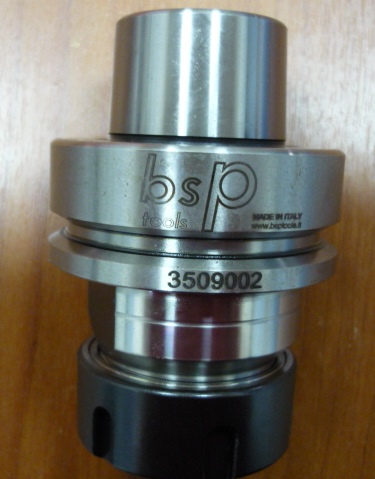 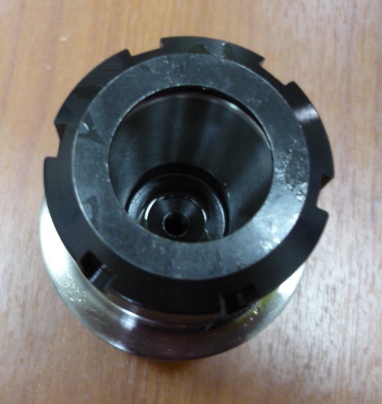 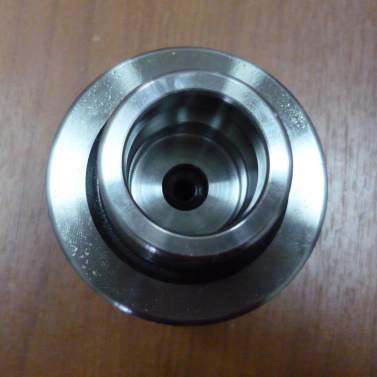 Код из 1САртикулНаименоваие/ Бренд/ПоставщикТехнические характеристикиГабаритыД*Ш*В,ммМасса,грМатериалМесто установки/НазначениеF00220313509002Патрон HSK-F-63 SX (ER32)(BSP)1500металлОбрабатывающие центра / фиксация инструмента (держатель) F002203135090021500металлОбрабатывающие центра / фиксация инструмента (держатель) F00220313509002  BSP1500металлОбрабатывающие центра / фиксация инструмента (держатель) 